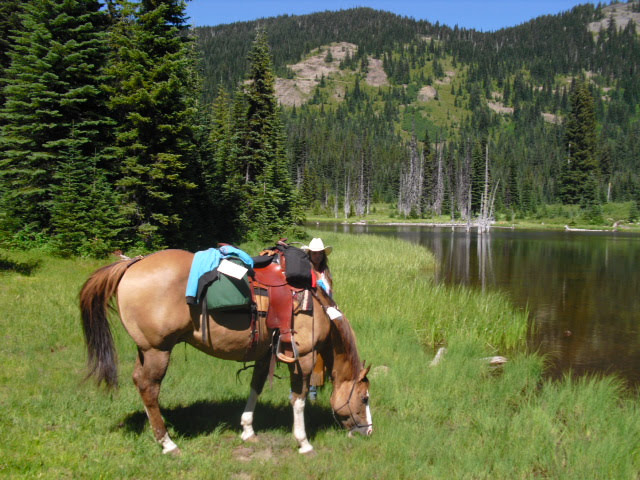 BACK COUNTRY HORSEMEN OF WASHINGTON  LEWIS COUNTY CHAPTER     Regional Work Party-Gifford Pinchot National Forest                              NANNIE RIDGE RE-ROUTEWALUPT LAKE HORSE CAMP AND NEAR WORK SITE CAMPINGDATES -WEDS AUGUST 9TH – SUNDAY AUGUST 13THPRE-REGISTER ON-LINE AT BCHW.ORGFOR MORE INFO CONTACT: TOM CONNER 360-269-3804 Email: tkranch@toledotel.com OR TONY KARNISS @ 360-520-5697 EMAIL: tkarness@gmail.comWE NEED VOLUNTEERS TO CAMP AND TRAIL WORK. TASKS INCLUDE: BRUSHING /SWAMPING, BLOWDOWN REMOVAL AND TREAD WORK. WE WILL NEED SAWYERS AND VOLUNTEERS WITH PACK STOCK. PLEASE BRING PPE (SAWYERS WILL NEED SAWYER PPE), BRING GLOVES AND APPROPRIATE ATTIRE TO WORK. THERE IS SOMETHING FOR EVERYONE